PhilippinesPhilippinesPhilippinesPhilippinesJanuary 2025January 2025January 2025January 2025MondayTuesdayWednesdayThursdayFridaySaturdaySunday12345New Year’s Day67891011121314151617181920212223242526First Philippine Republic Day2728293031Chinese New YearNOTES: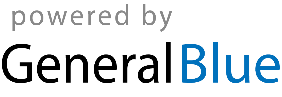 